Пресс-служба Саха(Якутия)стата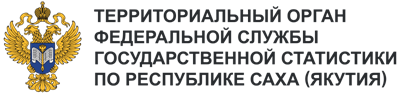 Телефон: +7 (4112) 42-45-18e-mail: 14.01@rosstat.gov.ruИнформационное сообщение для СМИ и новость на сайт25 июня 2024, Якутск25 ИЮНЯ – ДЕНЬ РАБОТНИКА СТАТИСТИКИ25 июня в России отмечается День работника статистики. Именно в этот день в 1811 году манифестом императора Александра Первого было учреждено Министерство полиции, в состав которого вошло самостоятельное структурное подразделение – статистическое отделение.В Якутии история статистики начинается с 1853 года, когда был создан Якутский областной статистический комитет в составе Центрального статистического комитета. В прошлом году Саха(Якутия)стат отметил 170-летие своего ведомства.Государственная статистика обеспечивает потребность всех пользователей в объективной              и актуальной информации, которая отражает основные направления развития России и ее регионов. На основе официальных статистических данных органами государственной власти осуществляется оценка социально-экономической ситуации, что позволяет устанавливать цели и задачи управления, разрабатывать программы и прогнозы развития страны.В Территориальном органе Федеральной службы государственной статистики по Республике Саха (Якутия) на сегодняшний день трудятся 280 работников, 96% из них имеют высшее образование, 87% из них – женщины. 173 сотрудника занимают должности государственной гражданской службы, более 52% госслужащих имеют стаж свыше 10 лет. Молодежь в возрасте до 35 лет включительно составляет 32% всех работников ведомства. Саха(Якутия)стат собирает от респондентов более 200 форм статистической отчетности различной периодичности, регистрирует цены на более 500 видов товаров и услуг, проводит социально-демографические обследования, переписи населения, переписи сельского хозяйства и субъектов малого предпринимательства. Перечень выпускаемых материалов насчитывает свыше 400 наименований срочных информаций, докладов, бюллетеней, сборников, аналитических записок. Статистики собирают сотни тысяч отчетов и производят сотни миллионов данных каждый год.В современном мире работа с данными приобретает всё большее значение. Работники российской статистики обеспечивают государство достоверной и актуальной информацией во всех сферах жизни. За каждым статистическим показателем, за каждой цифрой и аналитическим выводом – стоят специалисты, чей профессионализм и добросовестное отношение к делу вызывают искреннее уважение.С праздником, коллеги!